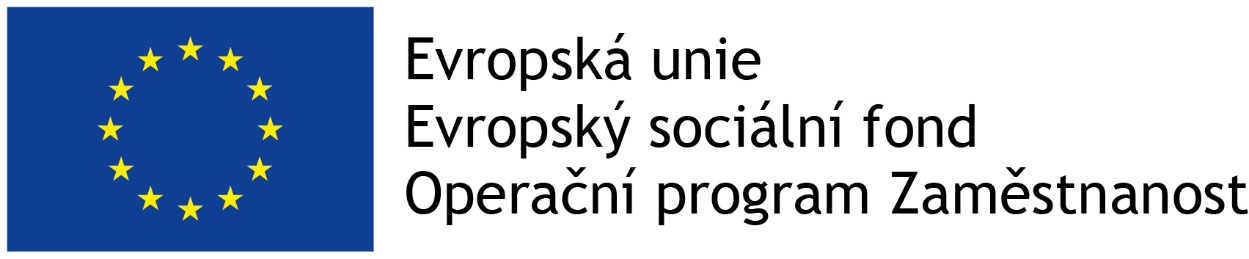 Společné sETKÁNÍ EI TÝMŮ a české expertní platformyObecné informaceDne: 20. 6. 2019Místo: NÚDZ, Klecanyprogram9:30 – 12:00Aktuality v projektuPrezentace ze stáže v Norsku Prezentace týmů o dosud realizovaných ED aktivitách (3x 10 min + diskuze)Diskuse ohledně cílové skupiny – kazuistiky Novinky v Highlanderu 13:00 – 13:30Admin blok13:30 – 15:30Trénink seškálování PANSS a CAARMS (Patrik Švancer)15:30 – 15:45OstatníAktuality projektuVIZDOM v médiíchDoplnění webu – PQ-B – několik kontaktů EI týmů proběhlo na základě dotazníkuUkončení výcvikuZpráva ze zahraniční stáže ve StavangeruPrůřezové setkání DUP – zjišťování u PN může být nadbytečné (neunikne nám mnoho respondentů, v PN může být kolísavá kvalita hodnocení); u závislostí se nově povinně vyplňují podobné údaje jako ty, které chceme sbírat; data se sbírají také v projektu ESO -  nutné zjistit, co se v tomto projektu sbírá)Prezentece týmů o aktivitáchBlanskoDetekce – rozdělení podle oborů (doktoři, úřady, workshopy ve školách)Úzká spolupráce s terénním týmem PrahuAktuálně hodně kontaktů od praktických lékařůWorkshopy na školách mají destigmatizační dopadDobrý ohlas od lékařůPlzeňPodobně rozdělená detekce (školy, lékaři, instituce) – úzké předchozí vazbySpolupráce s CDZ – společné FACT porady; každodenní kontaktCDZ prezentuje i EI službyPsychologové a psychoterapeuti oceňují existenci týmuPrahaProbíhá detekční činnost - schůzkyKazuistikyDiskuze nad kazuistikami konkrétních klientů, která se týkala především cílové skupiny a postupu, kdy se ozve klient z jiného než cílového regionu. Výstupy budou podkladem pro metodiku a její úpravy.Proces zařazení do službyDiskuze o postupu práce s osobami v riziku rozvoje psychotického onemocnění (tj. ti, kteří nedosáhnou cut-off skóre na škále CAARMS)Variantou je průběžný monitoring (v tom případě by bylo nutné definovat časový horizont), tato varianta ovšem omezuje možnosti klientovy volbyFinální doporučení bude zapracováno do schéma EI procesu: tj. pokud budou mít klienti dobrou zkušenost s týmem po prvním kontaktování, budou mít již menší ostych kontaktovat tým v případě zhoršení jejich stavu (není potřeba velká míra asertivity)Evidenční systém HighlanderRušivé komentáře z Červeného trpaslíkaPři zadávání rodiny se občas přehodí skupina (z rodiny na klienta)-> nutné vyřešit s programátorkouZpůsob zadávání detekce: Gymnázium Rájec Jestřebí (jméno a pozice konkrétní osoby až do poznámky u konkrétní služby)MUDr Jméno Příjmení MěÚ Boskovice – Odbor soc. zabezpečení (jméno konkrétní osoby až do poznámky u konkrétní služby)Místo: Ambulance --- nahradit Kancelář EI týmuCAARMS – z verze pro Highlander byly vyřezeny kategorie 5.4 Agrese/Nebezpečné chování a 7.3 Sebevražednost a Sebepoškozování (nejsou kritériem pro UHR)---Zapsal: Bronislav Farkač